Witam 11maja.W dniu dzisiejszympowtórzenie działu Koła i okręgi. Symetrie.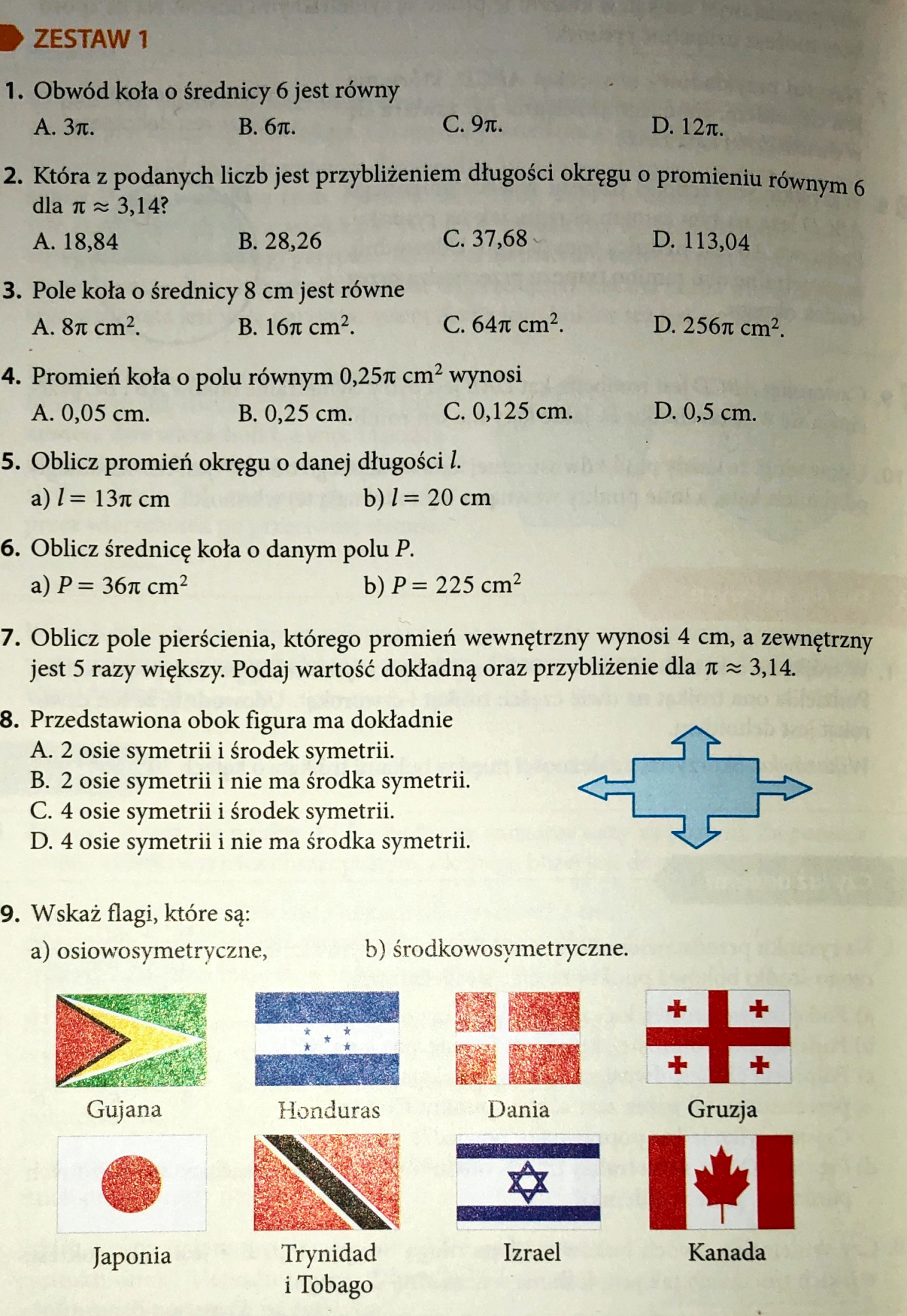 Proszę rozwiązać zadania z zestawu 1.Jako zadanie domowe proszę odesłać odpowiedzi do zadań 1 – 4, 5a, 6a oraz 9 do dnia 18 maja.W razie jakichkolwiek pytań, problemów proszę o kontakt mailowy.Pozdrawiam, Jolanta Bury